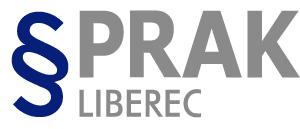 Informace pro přijaté uchazečeCentrum CERMAT je povinno zpřístupnit výsledky jednotné přijímací zkoušky všem školám do 15. června 2020 pro čtyřleté obory vzdělání. Den následující po dni oznámení ředitel školy zveřejní pořadí uchazečů. Nepřijatým uchazečům odesílá rozhodnutí o nepřijetí písemně, lze si však rozhodnutí po telefonické domluvě (485131035) vyzvednout v přízemí školy.Odevzdání zápisového lístku Termín pro odevzdání zápisových lístků je stanoven na 5 pracovních dnů po nejzazším termínu pro zveřejnění seznamu přijatých uchazečů. Pro uchazeče o střední vzdělání ve čtyřletých oborech vzdělání je termín pro odevzdání zápisového lístku jednotný a to do 23. června 2020. Zápisový lístek se do tohoto termínu musí odevzdat buď ve škole (po telefonické domluvě), nebo prostřednictvím poštovní přepravy (stačí razítko pošty s tímto datem).Pokud bude odevzdán zápisový lístek, bude se zákonným zástupcem a uchazečem uzavřena Smlouva o vzdělávání za úplatu. Po podpisu smlouvy činí úhrada zálohy školného 2020/2021 ve výši 6 500,- Kč formou bankovního převodu (214161221/0300, variabilní symbol – registrační číslo uchazeče). Smlouvy lze podepsat i při předání zápisového lístku, administraci lze vyřídit i poštou.Termíny uzavření smluv lze domluvit – 48 513 10 35, Ing. Marcela Medková, Daniela Kolomazníková, e-mail: marcela.medkova@prak.cz. Ochrana zdraví (1)Vstup do budovy školy je umožněn pouze při odevzdání zápisového lístku a vyřízení Smlouvy o vzdělávání. (2) Při odevzdání zápisového lístku je třeba mít ústa zakrytá rouškou.(3) Nikdo s příznaky infekce dýchacích cest, které by mohly odpovídat známým příznakům COVID-19 (zvýšená tělesná teplota, kašel, náhlá ztráta chuti a čichu, jiný příznak akutní infekce dýchacích cest), nesmí do školy vstoupit. (4) Škola je oprávněna vymezit prostory, ve kterých se žáci mohou pohybovat.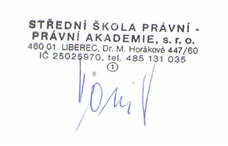 							Ing. Josef Honzejk							    ředitel školy